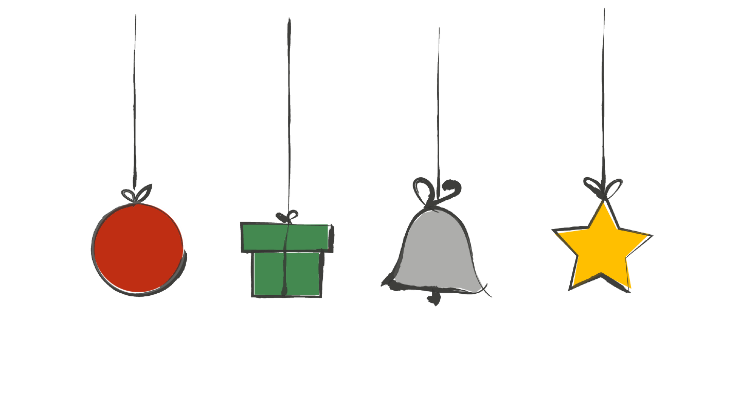 Share JoyShare joy this Advent by doing something good every day for 24 
days – and raise money for The Children’s Society. You can do them in any order, just remember to tick them off as you complete each good deed! Ask friends and family to sponsor 
you or make a donation. Overleaf there’s a special prayer to say together on Christmas Day.Prayer for ChristmasLoving God,As we hear again the songs of Christmasresounding the glory of your praise,we remember those who do not yet know the wonders of your love.We pray for children everywhere,that they may know security and peaceand for those who live in unsafe places or lack the basic necessities of life.We pray too for those whose lives are fraught with worry.We thank you for all professionals who work with childrenand for the partnerships that exist with The Children’s Society at this time.We ask for a strengthening between different agencies,so that more and more children would find the support and help they need.Through Jesus Christ our Lord.Amen.Sophie Lelley, Bishop of DoncasterNotice when you have been hard on yourself or others and be kind insteadPray for children caring for their families over ChristmasWrite a Christmas card for your postal workerTalk to someone on Christmas Day who might be sad or lonelyThink of 3 things to thank God forSend a card to your MP, asking them to promote the needs of children in their workImagine you’re someone in the Christmas story. What are they thinking?Tell someone your favourite Christmas cracker jokePut out some food for birdsBuy a gift for a child via The Children’s Society’s Give Joy websitegivejoy.org.ukFind out the difference between a refugee and a migrantShare a happy memory or inspiring thought with someoneDo something you wouldn’t normally do, but Jesus wouldPray for children who are alone this ChristmasTidy a shared spaceCompliment three people todayBake a Christingle cake or make your own ChristingleWrite to someone telling them why you love themSay something positive to everyone you speak to todayMake a no-churn Christmas ice-cream! For recipe ideas go to https://bit.ly/tcs-advent-icePray for someone you think is having a difficult timeGive a small bunch of flowers to someoneDonate some food to a food bankWrite a Christmas card to your bin collector